2021年如皋市图书馆年报目录1、2021年如皋市图书馆年度总结2、2021年如皋市图书馆用户（读者）服务分析报告3、2021年如皋市图书馆文献信息4、2021年如皋市图书馆用户（读者）调查报告5、关于2021年如皋市图书馆各类读者活动统计分析2021年如皋市图书馆重点工作和大事记7、如皋市图书馆下一年度（2022年）工作计划1.2021年如皋市图书馆年度总结2021年终工作总结如皋市图书馆2021年图书馆在市委、市政府的坚强领导下，在文体广旅局的大力支持和关心下，紧紧围绕全市工作要点和我局各科室全年工作考核中图书馆应承担的职能工作，常态化应对疫情防控，及时适应新情况解决新问题，精心谋划、多措并举，积极推动文化高质量发展，通过全馆上下凝心聚力、砥砺奋进，各项业务工作都取得了一定的成绩。4月，被评为国家图书馆第十六届文津图书奖联合评审单位，至此我馆已连续六届受邀参与该项目。7月，我馆成为中国古籍保护协会会员单位，为我馆馆藏珍贵古籍的有序化、规范化和普及化发展提供行业联动和专业科学优势。5—10月，我馆力荐本市选手在江苏省图书馆学会阅读推广委员会组织的“阅百年历程·传精神力量”书法作品征集展示活动中一连斩获8个奖项，在县级公共图书馆中独树一帜，我馆喜获省图学会颁发“优秀组织奖”。一、以党员练兵强化组织建设党建工作是一切工作的总抓手，图书馆在开展各项基础业务工作的过程中，始终以党建为引领，从讲政治的高度抓落实，加强党组织政治建设和党员思想建设。全年围绕党史主题教育，集中带领全体党员认真系统地学习了《论中国共产党历史》等4本指定党史学习书目，深入贯彻十九届六中全会精神，不断提升党员的政治素养，5月份我馆支部吸收了1名中共预备党员，10月份1名同志转为中共共产党员11月初，按照局党组关于人事调整的决定，组成以王小洁同志为支部书记的新一届图书馆支部。我馆支部党员不负初心使命，充分发挥党员先进模范作用，1名党员同志在全市党史知识竞赛活动中获得三等奖，2名党员同志在市级机关“永远跟党走”主题作品征集活动中分别获二、三等奖；七月中旬，2名同志代表我局参与市级机关“永远跟党走”党史知识竞赛初赛和决赛，一路披荆斩棘，荣获团体三等奖。二、以高质量考核提升图书馆服务效能根据全市公共文化服务体系建设工作要求,我馆坚持以“干”为本，充分利用总馆资源优势，大力推动服务下沉。上半年，精心组织文化标准化编写小组，研究编写数字资源、送书、总分馆建设等服务规范11篇。在标准化、制度化初成体系、不断细化“裂变”下引领和推动我馆公共文化服务水平不断提升，全力冲刺文化高质量发展。今年我馆新增办理借阅证近2.5万份，举办活动50余次，其中举办展览19次，讲座15次，培训25次，馆藏新增图书1.2万册次，图书借阅119万册次，服务读者150万人次。全年共建成3家分馆、5处流动服务点、6处“读书角”，流动图书1.08万册次，助力我市高质量发展。（一）总分馆建设为城市建设文化赋能一是船民“小港湾”，新建江苏省首家水上服务区图书馆。我馆与南通市港航事业服务中心合作共建，于今年1月份建成连申线航道如皋水上服务区图书馆，挂牌为“南通港航如皋分中心图书分馆”，是江苏省首家以船民为读者的公共阅读场所。该分馆面积达100平方米，现有图书1200多册，均由我馆负责提供。后期，我馆将根据船民的阅读需求、阅读特点和阅读规律，不定期赠送补充图书，为广大船民的阅读“保驾护航”。二是家门“小粮仓”，成立“家家乐”超市总部图书分馆。1月初，我馆送书至家家乐总部，布局超市图书流动服务点建设，目标是“超市开到哪，阅读点就建到哪”。充分借助近40家连锁超市平台，下沉服务，建立阅读点，让群众在购买生活日用必需品的同时，阅读资源也能触手可及。三是职工“小家园”，新建荣威集团图书分馆。南通荣威娱乐用品有限公司是我市知名企业，员工中大多数为外来务工人员，为了配合疫情防控相关工作，积极响应国家“就地过年”的号召，1月27日，我馆积极联系了该分馆的管理员，充分了解员工所需，根据职工们的阅读清单配齐图书，为留如务工的工人送上了一份“精神年夜饭”，让他们在如皋也能过一个温暖的春节。四是书香润皋城，送书服务“零距离”。以支持社会各领域文化建设、提升群众高质量阅读、进一步推动图书馆总分馆服务体系建设为本，以“送书上门”为服务媒介，我馆致力于加强区域内社会服务职能，做好馆藏信息资源宣传推广，为设立图书馆总分馆服务站点的企事业单位、社会公益组织、特殊群体等提供增值服务。今年，我馆至军营、汽车站、李渔小学、机关党组织等服务点送书（期刊）上门1.08万册。（二）多样化的阅读推广活动丰富市民文化生活我馆充分发挥文化主阵地作用，积极开展形式多样、内容丰富的阅读推广活动，不断满足人民群众对公共文化服务的新需要、新需求。1.以全民阅读推进党史学习教育。今年为庆祝中国共产党成立100周年，我馆将全民阅读与党史学习教育深度融合，在“4·23”世界读书日来临之际，推出“党史学习教育领跑全民阅读”主题系列活动，营造“学党史、知党恩、跟党走”的浓厚宣传氛围，献礼党的百年华诞。一是充分发挥文献资源优势，深入基层分馆、学校、社区等场所，线上线下同步推出党史学习教育经典书籍、视频讲座等，多渠道、多载体打造立体化的阅读平台。二是将党史学习教育与青少年成长教育和爱国主义教育相结合，推动革命精神薪火相传。党史图书送进如城实验小学，我馆向该校学生捐赠了《青少年学党史》等100余册红色书籍，引领青少年进一步了解和学习党史和国史等，植根红色基因，培养良好阅读习惯的同时传承红色精神，汲取奋进力量。三是在馆阅览室内设置党史学习教育阅读专柜，组织举办党史学习教育读书分享会、党史知识竞赛、播放红色影片等，线上推出“21天党史学习教育打卡”活动和专题图片展，为广大读者提供了书香浓郁的党史学习教育阵地，领跑全民阅读，助力党史学习教育走深走实。2.竞芬芳——“4·23”世界读书日系列活动。发动第十六届文津图书奖宣传推广。我馆作为第十六届文津图书奖联合评审单位，通过馆员荐读、读者投票，共同参与图书初评工作。4月23日，第十六届文津图书奖获奖图书揭晓，我馆第一时间在共享工程播放室对发布会进行了同步直播，同时通过微信公众号推送专栏荐读、阅览室开辟获奖图书专架等方式向社会大众进一步推广宣传。联合如皋市关工委开展南通关工委校外辅导现场工作交流会。去年9月，与市关工委合作的未成年人校外辅导总站成功迁址我馆，为打造青少年阅读新平台提档升级。今年4月底，我馆联合市关工委大力发挥青少年校外教育主阵地作用，积极促进南通关工委校外辅导现场工作交流会在我馆圆满召开。现场会通过举办现场展览，开设未成年非遗剪纸、书法培训等课程，组织在校小学生观看红色影片、开展党史知识竞赛、党史阅读课等，多方面培养未成年人的思想道德建设，致敬建党百年。3.万花筒——“每周一故事”系列活动。今年随着疫情缓和，我馆在馆内每月开展至少1次少儿阅读实践活动，有天文科普类、国学小课堂，也有手工书制作、母亲节插花、手绘风筝等增强少儿阅读兴趣、培养艺术审美的文化“万花筒”，共开展8场，参与440余人次。还有来自宋庆龄国际幼儿园80余师生、附小幼儿园260余师生走进图书馆，参观馆内自动化设施设备，在少儿阅览室听老师讲绘本，切身感受现代化图书馆的魅力和浓厚的读书学习氛围。4.扬传统——“我们的节日”主题活动。开展爱国主义教育是图书馆的重要职能，我馆将“我们的节日”主题活动融入家国情怀，深入挖掘中国传统节日的时代价值。我馆通过开展春节传统文化知识闯关、元宵线上灯谜竞猜、端午龙舟手工制作等丰富的主题活动来扬传统、树美德、获新知。5.多元化——展览、讲座（培训）活动。今年，我馆开展广泛社会合作，积极探索社会合作联办公益展览、讲座。与市关工委联办“庆祝中国共产党成立100周年——颂建党百年 做时代新人”、“如皋非遗·剪纸画”展览；与市文联联办“著名作家弋舟文学创作分享会”讲座；利用微信公众号平台开展“迎新春牛年话牛，奔前程不懈追求”2021牛文化主题展、“辛丑话牛”2021年迎新春文化特展、“建党百年 峥嵘岁月”每天30分钟一讲座、第十六届“文津图书奖”获奖图书展、“阅百年历程 传精神力量”书法作品征集展示等线上活动。重点开展图书巡展进基层活动，我馆将馆内优质展览资源植入农村、学校、企业，“小人书里寻小人儿·儿童连环画展”、“庆祝中国共产党成立100周年特展”等精品展览已走进我市健康、附小幼儿园、荣威企业等基层阵地，进一步激发公共文化服务效能。全年，我馆共举办10场展览，11场讲座（培训），服务8万余人次。三、以工匠精神有的放矢，做好古籍、地方文献工作我馆作为江苏省古籍保护单位，古籍整理工作不可掉以轻心。今年年初，我馆密切与江苏省古籍保护中心对接，迎接南京图书馆历史文献部的专家到我馆对馆藏古籍目录进行全面的审核校验。此次省级审核校验，重新定级了多部馆藏珍本，对馆藏古籍目录的信息进行了更专业的核实和补充，使我馆馆藏古籍目录更为详实、准确。在专家离馆后，我馆进一步对目录进行补充核实，积极做好后续出版的相关工作，并根据核实后的书目，对馆藏书目导卡信息进行更换，同时针对此次审核中出现的善本古籍进行筛选，为接下来江苏省珍贵古籍名录的申报工作打好基础。扎实推进古籍活化利用，推进国家级、省级珍贵古籍名录数字化建设。重点抓好如皋文人作品荐读。今年我馆共收到周荣丽、杜新建、包国平等17个如皋作家或单位的著书712册，接受社会捐赠图书920册。4月22日上午，如皋本土作家向市图书馆捐书仪式在我馆三楼会议室成功举行，今后我馆将继续在加强与市作协深化合作的基础上，通过在阵地、多媒体平台设计专架、专栏，弘扬本土文化自信，用文学丰富文化高质量发展内涵，助力书香城市建设。四、以强化红线意识开展安全生产大排查、大整治（一）健全组织架构，完善日常巡查制度结合我馆实际情况，成立安全领导小组，完善馆内安全巡逻制度，将巡查任务落实到纸面上，对安全检查的内容、时间、记录都做详细的要求，检查出的问题一定要做好“回头看”工作，确保安全问题查出一处解决一处。节假日前夕及灾害天气发生之后，均组织人员对各岗位、场馆进行安全检查，出现问题及时上报，跟踪后续完善情况，及时做好读者安全提示。（二）扎实疫情防控，做好读者检查工作今年疫情略有好转，但还没有完全消退，为做好读者疫情防控工作，我馆坚持落实健康监测和出行管理，每位到馆读者均需佩戴口罩、出示健康、身份证或者借阅证、测量体温方可进入，在岗员工要求佩戴口罩、手套，上下班均需测量体温；馆内座椅、地面、借还书机器、每天消毒两次，馆内保持通风，厕所、服务台配备消毒液、洗手液，同时对到馆人员进行疏导，避免人员聚集。与此同时，积极配合我市全国文明典范城市创建工作，做好馆内读者不文明现象的引导以及场馆周边卫生达标工作。2.2021年如皋市图书馆用户（读者）服务分析报告2021年业务统计分析报告 随着社会的发展、技术的进步，图书馆在服务方面需进行不断的创新，而公共图书馆也不例外，在不断发现新的服务群体、新的服务方式，以更好地实现图书馆的宗旨,实现公共图书馆的可持续发展。如皋市图书馆（以下简称我馆）从上到下，团结一致、齐心协力，业务工作迈上了一个新台阶。现将这一年业务数据作一统计和分析，以期总结经验，找出不足，更好地改进工作。    一、2021年财政拨款总额及使用情况2021年年支出总计740.74万元，上年结余1012元，基本支出主要包括人员经费608.84万元，公用经费：21.9万元。2021年经费使用比例情况 001项目支出即购书经费700000元，网络维护及数字化建设250000元，古籍维护50000元，其他费用10万元。    二、2021年馆藏情况2021年全年总分馆体系内的文献总藏量达到262.2971万册,    三、读者服务工作简介 读者服务工作随着社会的发展、技术的进步,图书馆在服务方面进行创新。2021年在馆统一领导下，馆内机构进行调整,使图书馆功能更趋于完善。通过不断发现新的服务群体、新的服务方式，更好地实现图书馆的宗旨, 实现公共图书馆的可持续发展。一年来，较好地完成了各项服务指标，以下将 2021年的业务数据作一统计分析。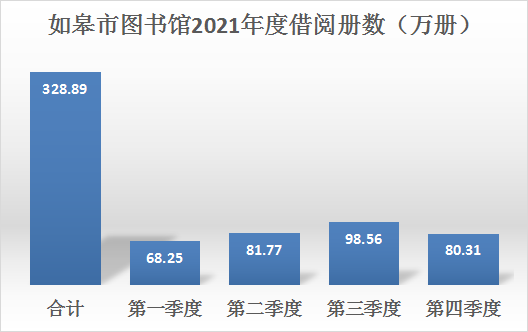 2021年底借阅册数数 002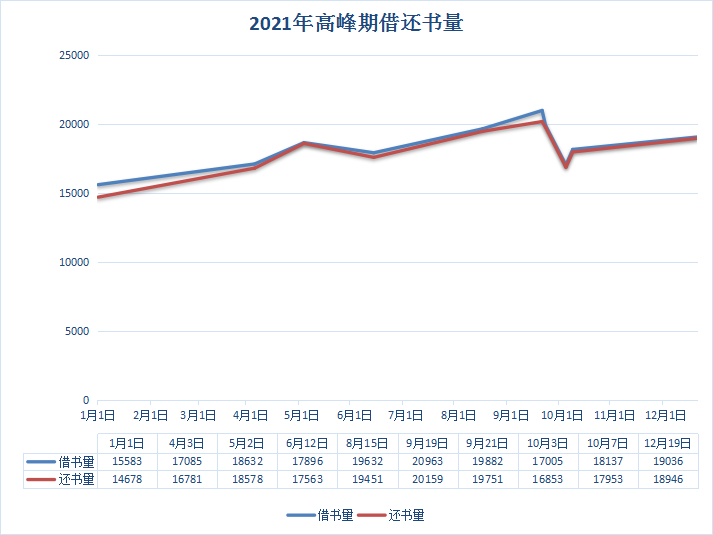 2021年底我馆借还书量高峰期 0032021年普通借书量达到328.89册次，普通还书量为190518册次，办理新证2793张，共有持证者人数为24.818万人。四、2021年持证读者数统计2021年底，我馆持证读者数为24.818万个。（一）持证读者基本情况分析1、学历分布其中本科及以上的持证人员占比40%，约4万人；高中及以上人员占比最多，达50%，约5万人；高中以下人员占比10%，约1万人。2、年龄分布    读者年龄所占比例最多的是35岁以下，占68%；35-50岁的读者占19%；所占比例最少的是50岁以上，占13%；（二）持证读者图书馆利用情况1、来馆频率25%的读者每周来图书馆3-4次；55%的读者每周来馆1-2次，15%的读者每周偶尔来，5%的读者每天来馆。2、馆藏利用情况来图书馆自习和做作业的读者所占比例最多（尤其是寒暑假和节假日期间），占45%；其次是借阅，占40%；查阅文献资料的占比15%。综上所述，目前阅读的主力仍是青少年，后续我们还需加强阅读推广，细化自身工作，根据不同人群进行相应书目推荐，争取做到全民参与阅读。附件     持证读者年龄分布一览表持证读者文化层次一览表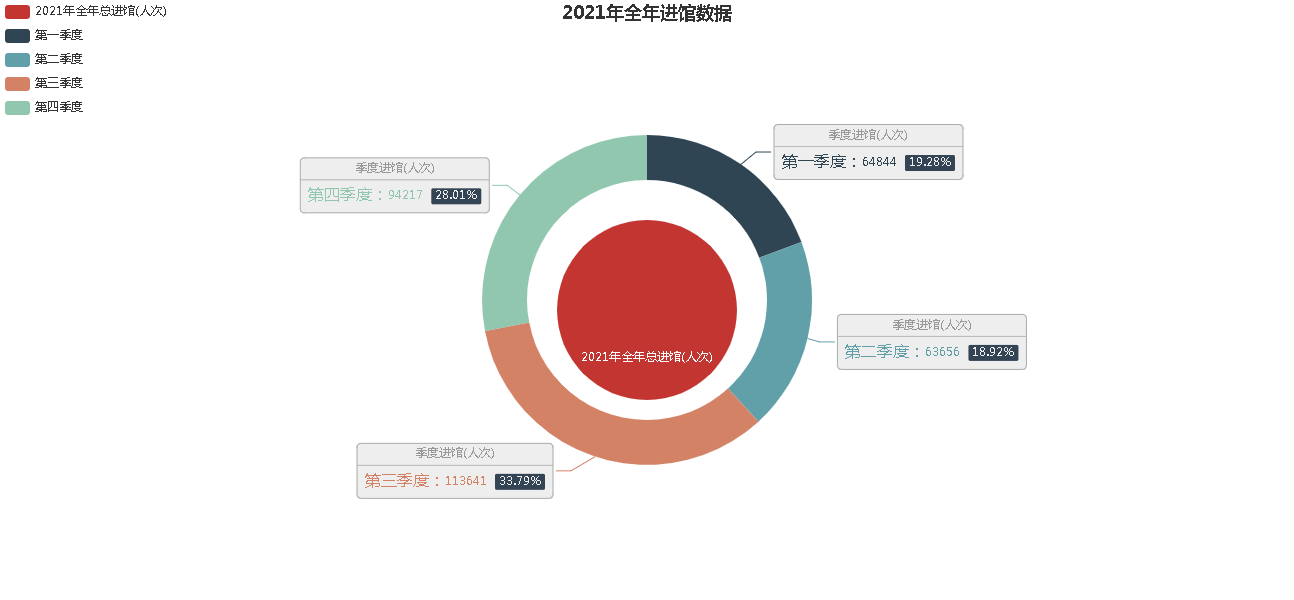 如皋市图书馆2021年进馆人次达336358 004当今图书馆用户群体及需求的转变 　　（一）用户群体的改变 　　在当今环境中，由于信息的高速发展，服务种类的扩大，图书馆已不再局限于时空的限制，凡利用本馆资源的单位和个人都是本馆的用户，其用户范围可以由传统的借阅读者发展为通过互联网共享馆内信息资源的全球读者，用户群体空前庞大，网上用户的出现极大丰富了用户群体的类型，除了教师、学生和科研人员之外，还包括公司职员、公务员、军人、普通居民等。现代化的服务手段使信息用户群体由单一向多元化、动态化方向发展。 　　（二）用户需求的转变 　　用户群体范围的不断扩大必然带来用户需求在一定程度的转变，主要反映在以下几方面： 　　1.用户需求更加全面。传统的用户，需求单一且专业性强，其需求只能在一定范围内得到满足，故存在着一定程度的局限，随着现代科学的不断发展导致了需求也出现了全面化、综合化的趋势。互联网的出现彻底改变了传统用户需求意识，用户不再受空间和时间的限制，用户的信息需求扩散到各个领域。 　　2.用户需求的个性化。用户需求个性化的出现，势必要求图书馆对用户需求实施针对性的服务。由于用户所学的专业，所从事的职业，所承担的任务，所处的环境，兴趣爱好等不同，因而对信息的需求也有所不同。另外，由于网络的普及，从事个人研究与爱好的用户越来越多，部分用户的信息需求趋向专深和特殊，其需求也与普通用户有着质的区别，不仅自己收藏了大量对自己有用的东西，而且时时跟踪最新发展方向与动态，补充自己的资料，此时，用户需求更具有针对性、个性化。 　　3.用户需求的精确性。随着电子资源的出现，网上资源也被纳入到图书馆的服务范围，这就面临各种信息资源的大量涌入。面对无序分散的信息海洋，大多数用户不仅仅关心信息量的问题，而是越来越重视所提供的信息精确性。    五、图书馆统计工作的建议    1、馆舍布局的合理利用：    适当地调整馆舍布局，既可解决读者与图书馆供与求的矛盾，又能使读者感到图书馆的人性化服务。一切以满足读者需求为出发点，使图书馆利用率最大化应是太原市图书馆长期求的目标。    2、强化图书馆宣传工作：    宣传工作的好与坏是直接影响藏书利用率的因素之一，可以通过如报纸或网站等多种媒体进行宣传，从新书推荐、专题讲座、读者活动等方面做好图书馆的宣传工作，宣传工作是否到位，关系到很多没有借书证的读者能否利用馆藏资料。    3、重视统计工作：    提高工作效率通过分析文献借阅统计数据，并将数据向读者进行公布，可以激发读者对一些热门文献的借阅热情，引导读者进行深度阅读。通过分析电子资源使用状况的统计数据，可对电子资源的馆藏评估及采访策略的调整提供参考依据，并能直观反资源利用的情况，有利于图书馆对电子资源采购、续订、降低规模以及退订等做出决策。    4、统计结果不能随意公布    在统计过程中读者的阅读倾向指标可能无意中会涉及读者的个人隐私，如统计读者的学历、职业、年龄、阅读书目和违规记录等，此时可对读者个人信息部分采用隐藏的方式进行管理。还有些统计数据如对一些文献、数据库购置资金的统计，涉及图书馆内部的管理工作，是不能随意公布的，以免对以后的文献采访计划造成影响。在当前图书馆事业迅猛发展的形势下，搞好图书馆业务统计工作，对了解图书馆馆情馆貌、提高图书馆工作效率和改进图书馆工作具有不可忽视的作用。就如皋市图书馆而言，搞好业务统计工作，不仅可为评估工作提供参考信息，而且可对其下一步的馆工程改造提供决策依据。就全国而言，搞好图书馆业务统计工作对整个图书馆工作的深化改革和图书馆事业的可持续发展都具有十分重要的意义。六、用户（读者）服务我馆充分发挥文化主阵地作用，积极开展形式多样、内容丰富的阅读推广活动，不断满足人民群众对公共文化服务的新需要、新需求。1.以全民阅读推进党史学习教育。今年为庆祝中国共产党成立100周年，我馆将全民阅读与党史学习教育深度融合，在“4·23”世界读书日来临之际，推出“党史学习教育领跑全民阅读”主题系列活动，营造“学党史、知党恩、跟党走”的浓厚宣传氛围，献礼党的百年华诞。一是充分发挥文献资源优势，深入基层分馆、学校、社区等场所，线上线下同步推出党史学习教育经典书籍、视频讲座等，多渠道、多载体打造立体化的阅读平台。二是将党史学习教育与青少年成长教育和爱国主义教育相结合，推动革命精神薪火相传。党史图书送进如城实验小学，我馆向该校学生捐赠了《青少年学党史》等100余册红色书籍，引领青少年进一步了解和学习党史和国史等，植根红色基因，培养良好阅读习惯的同时传承红色精神，汲取奋进力量。三是在馆阅览室内设置党史学习教育阅读专柜，组织举办党史学习教育读书分享会、党史知识竞赛、播放红色影片等，线上推出“21天党史学习教育打卡”活动和专题图片展，为广大读者提供了书香浓郁的党史学习教育阵地，领跑全民阅读，助力党史学习教育走深走实。2.竞芬芳——“4·23”世界读书日系列活动。发动第十六届文津图书奖宣传推广。我馆作为第十六届文津图书奖联合评审单位，通过馆员荐读、读者投票，共同参与图书初评工作。4月23日，第十六届文津图书奖获奖图书揭晓，我馆第一时间在共享工程播放室对发布会进行了同步直播，同时通过微信公众号推送专栏荐读、阅览室开辟获奖图书专架等方式向社会大众进一步推广宣传。联合如皋市关工委开展南通关工委校外辅导现场工作交流会。去年9月，与市关工委合作的未成年人校外辅导总站成功迁址我馆，为打造青少年阅读新平台提档升级。今年4月底，我馆联合市关工委大力发挥青少年校外教育主阵地作用，积极促进南通关工委校外辅导现场工作交流会在我馆圆满召开。现场会通过举办现场展览，开设未成年非遗剪纸、书法培训等课程，组织在校小学生观看红色影片、开展党史知识竞赛、党史阅读课等，多方面培养未成年人的思想道德建设，致敬建党百年。3.万花筒——“每周一故事”系列活动。今年随着疫情缓和，我馆在馆内每月开展至少1次少儿阅读实践活动，有天文科普类、国学小课堂，也有手工书制作、母亲节插花、手绘风筝等增强少儿阅读兴趣、培养艺术审美的文化“万花筒”，共开展8场，参与440余人次。还有来自宋庆龄国际幼儿园80余师生、附小幼儿园260余师生走进图书馆，参观馆内自动化设施设备，在少儿阅览室听老师讲绘本，切身感受现代化图书馆的魅力和浓厚的读书学习氛围。4.扬传统——“我们的节日”主题活动。开展爱国主义教育是图书馆的重要职能，我馆将“我们的节日”主题活动融入家国情怀，深入挖掘中国传统节日的时代价值。我馆通过开展春节传统文化知识闯关、元宵线上灯谜竞猜、端午龙舟手工制作等丰富的主题活动来扬传统、树美德、获新知。5.多元化——展览、讲座（培训）活动。今年，我馆开展广泛社会合作，积极探索社会合作联办公益展览、讲座。与市关工委联办“庆祝中国共产党成立100周年——颂建党百年 做时代新人”、“如皋非遗·剪纸画”展览；与市文联联办“著名作家弋舟文学创作分享会”讲座；利用微信公众号平台开展“迎新春牛年话牛，奔前程不懈追求”2021牛文化主题展、“辛丑话牛”2021年迎新春文化特展、“建党百年 峥嵘岁月”每天30分钟一讲座、第十六届“文津图书奖”获奖图书展、“阅百年历程 传精神力量”书法作品征集展示等线上活动。重点开展图书巡展进基层活动，我馆将馆内优质展览资源植入农村、学校、企业，“小人书里寻小人儿·儿童连环画展”、“庆祝中国共产党成立100周年特展”等精品展览已走进我市健康、附小幼儿园、荣威企业等基层阵地，进一步激发公共文化服务效能。全年，我馆共举办10场展览，11场讲座（培训），服务8万余人次。3.2021年如皋市图书馆文献信息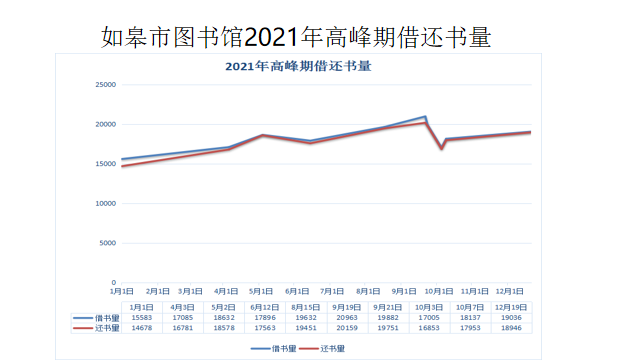 如皋市图书馆高峰期借还书量 005此表为市图书馆2021年文献量统计。可发现每月我馆都有图书新增。其中每年的4月份和9、10月份为高峰期，因为我馆每年两次图书采购时间约为每年的3月份和9月份，采购回来后都会及时的集中采编，因此在采购后的一段日期内图书新增量较多。    从表中还可看出我馆在处理文献复本量的问题上，基本是每种图书采购2-3本复本，个别热门图书会适当增加复本量，保证了在经费有限的情况下最大化的丰富馆藏内容。2021年纳入系统的本馆外借量为11.4568万册次，未纳入系统的期刊外借量为22.5547万册次，2021年本馆外借量为34.0115万册次；2021年直属分馆外借量为154.9774万册次；2021年馆外服务点文献外借量为0.7996万册次；2021文献年外借量为189.7885万册次。根据文献类型统计馆藏量，如皋市图书馆截止2021年底共有22类文献共计17364932.7册。其中I（文学类）大类图书册数最多。其他占比较高的有G（文化、教育、科学、体育）大类图书、R（医药、卫生）大类图书、K（历史、地理）大类图书。由于我馆是县级馆，面向的读者大多属于大众类，因此像R、G、K类的图书也相对受欢迎。 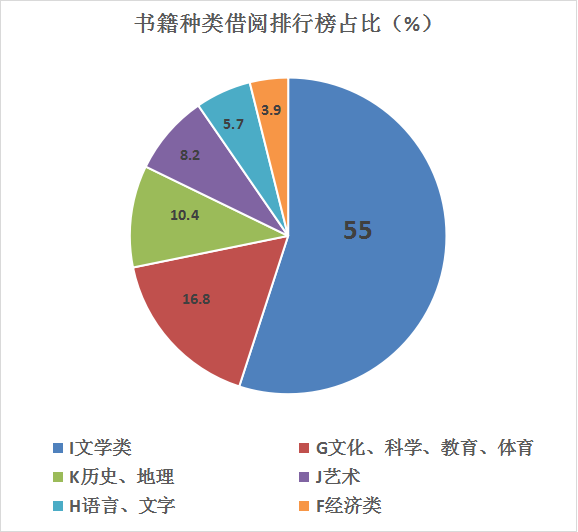 如皋市图书馆按文献类型统计借阅排行榜 006由于我馆外文图书数量很少，只在H（语言、文字）大类有少部分英文图书和其他语种图书。因此截止2021年12月底，我馆所有图书馆都按中文类进行采编上架。4.2021年如皋市图书馆用户（读者）调查报告     图书馆服务统计内容丰富，涉及面广泛，不仅包括了读者的借阅情况统计，如普通借书、续借图书、还书处理。还有办证情况统计分析，如办理新证、验证处理、更换处理、改证类型、挂失处理、挂失恢复。还有一些后台图书馆内部服务数据统计，比如条码号区分定义、文献地点定义、读者流通统计、图书流通统计等。通过对普通借书还书数据量的分析可以了解我馆对外服务数据的增长情况，总结经验，以便优提高服务水平。通过对读者证的统计情况进行分析，可以清楚馆内固定读者的拥有量，通过分析每年新增读者证数量和注销读者证的数量，能让我们知道在日常服务中还存在不足，以便及时改正。而其他一些看似与读者服务不相干的服务数据其实也尤为重要，不仅体现了馆内各个部门之间的流畅运作，也说明了馆内各项运行体系的完整性。完整的内部运行体系是对外服务的重要保障。5.关于2021年如皋市图书馆各类读者活动统计分析由上图可知，我馆2021年共开展读者活动46次。年均参加图书馆读者活动总人次为10489.5人，服务人口数量为1454275人，年每万人参加读者活动人次为87.68人。举办读者活动过程中存在的问题：根据统计显示，我馆举办了一定程度的讲座、展览以及培训班、阅读推广活动等为读者服务的活动，举办的活动次数较多，但参加人次有的并不多。一是活动主题不太贴近生活，以政治说教方式灌输较多，缺乏人性化主题。二是活动形式比较单一，大多以讲座、展览为主，缺乏与读者的活动交流。三是前期未摄入调查研究，并未针对年龄、身份、专题等不同的对象和主题设计有吸引力的活动。为提高图书馆今后读者活动质量和水平所做的主要措施有：（1）充分调研读者需求，确定举办活动主题。（2）高度重视宣传，扩大活动的影响力。（3）提高活动质量，多出精品，形成特色品牌项目。（4）注重借助社会力量，提高举办活动的能力。6.2021年如皋市图书馆重点工作和大事记2021年如皋市图书馆重点工作和大事记【概述】2021年，如皋市图书馆重点工作：一是为庆祝建党百年，加强党史学习教育与图书馆业务工作的有机结合，谋划好“党史学习教育领跑全民阅读”主题系列活动；二是进一步凸显图书馆总分馆制的优势，让更多的市民共享图书馆的服务；三是深化“图书馆+互联网”服务模式，让数字科技与先进文化深度融合；四是传承和弘扬中华优秀传统文化，充分展现图书馆社会教育职能；五是加强社会化合作，提升阅读品牌活动影响力；六是持续开展人才培养，注重图书馆人才队伍建设。本年度我馆共有职工38人，新增办理借阅证近26092份，新增藏量28227册次，新增电子图书6000册，购买报刊550种，举办活动50余次，其中举办展览18次，讲座15次，培训12次，总流通近58.9万人次，总借阅34万册次，流动服务借阅近24万册次，数字资源总点击量为34万次。【受邀参与国家图书馆第十六届文津图书奖联合评审】连续6届受邀为国家图书馆“文津图书奖”联合评审单位，开展参评图书推荐、初评和推广工作。为了能让读者及时、广泛知晓第十六届文津奖的情况，4月23日，我馆在多媒体放映室对由国家图书馆、北京市公园管理中心共同主办的“行走在阅读的时空里——第十六届文津图书奖发布暨北京公园阅读文化季启动活动”进行了同步直播。疫情防控常态下，我馆利用微信公众号推送文津奖相关线上书展，同时于4月23日至7月底间在馆内开展多种线下阅读推广活动，一是在多媒体放映室开展《国图公开课》专家学者视频讲座展播，二是在图书借阅室开设第十六届文津奖获奖、推荐图书专架。活动期间，服务读者近3万人次，广大市民读者在感受好书熏陶的同时可以随时借阅。【古籍工作】7月，我馆成为中国古籍保护协会会员单位，为我馆馆藏珍贵古籍的有序化、规范化和普及化发展提供行业联动和专业科学优势。年初，迎接南京图书馆历史文献部的专家到我馆对馆藏古籍目录进行全面的审核校验。此次省级审核校验，重新定级了多部馆藏珍本，对馆藏古籍目录的信息进行了更专业的核实和补充，使我馆馆藏古籍目录更为详实、准确。在专家离馆后，我馆进一步对目录进行补充核实，积极做好后续出版的相关工作，并根据核实后的书目，对馆藏书目导卡信息进行更换，同时针对此次审核中出现的善本古籍进行筛选，为接下来江苏省珍贵古籍名录的申报工作打好基础。5—12月，《毛诗注疏二十卷》《历代史纂左编一百四十二卷》两部古籍入选第五批江苏省珍贵古籍名录。扎实推进古籍活化利用，推进国家级、省级珍贵古籍名录数字化建设。【在“阅百年历程·传精神力量”书法作品征集展示活动中获得江苏省图书馆学会“优秀组织奖”】为迎接和庆祝中国共产党成立100周年，从党的百年历史中汲取前行的力量，深入学习贯彻习近平新时代中国特色社会主义思想，江苏省图书馆学会阅读推广委员会于今年4月组织动员全省会员单位联合开展“阅百年历程·传精神力量”书法作品征集展示活动。为贯彻落实好此次活动，我馆积极发挥阅读推广、党史宣传职能作用，精心组织，大力宣传，克服疫情影响，广泛动员读者参与，通过图书馆微信公众号推送、邮箱投稿、读者推荐、邀请本地书法家指导等线上与线下相结合的方式，为本市书法爱好者提供多元参与渠道。此次活动在我馆的积极宣传动员下，共收到60余篇书法参赛作品，经过专家筛选后，精选了10篇作品报送，最终获得8个奖项。我馆作为全省16家优秀组织单位之一，获得了江苏省图书馆学会的大力肯定，荣获优秀组织奖。【总分馆建设】全年新建3家分馆（南通港航如皋分中心图书分馆、“家家乐”超市总部分馆、荣威集团图书分馆）、5处流动服务点、6处“读书角”，配书1.08万册次。其中1月15日，我馆与南通市港航事业服务中心合作共建，建成连申线航道如皋水上服务区图书馆，挂牌为“南通港航如皋分中心图书分馆”，是江苏省首家以船民为读者的公共阅读场所，宣传报道荣登“学习强国”，目前该分馆面积达100平方米，现有图书1200多册，均由我馆负责提供。1月，我馆成立“武警如皋中队阅读室”流动服务点，配送图书近200册，扎实做好双拥共建工作。【“党史学习教育领跑全民阅读”主题系列活动】今年为庆祝中国共产党成立100周年，我馆将全民阅读与党史学习教育深度融合，一是充分发挥文献资源优势，深入基层分馆、学校、社区等场所，线上线下同步推出党史学习教育经典书籍、视频讲座等，多渠道、多载体打造立体化的阅读平台。二是将党史学习教育与青少年成长教育和爱国主义教育相结合，推动革命精神薪火相传。党史图书送进如城实验小学，我馆向该校学生捐赠了《青少年学党史》等100余册红色书籍，引领青少年进一步了解和学习党史和国史等，植根红色基因，培养良好阅读习惯的同时传承红色精神，汲取奋进力量。三是在馆阅览室内设置党史学习教育阅读专柜，组织举办党史学习教育读书分享会、党史知识竞赛、播放红色影片等，线上推出“21天党史学习教育打卡”活动和专题图片展，为广大读者提供了书香浓郁的党史学习教育阵地，领跑全民阅读，助力党史学习教育走深走实。【联合如皋市关工委开展南通关工委校外辅导现场工作交流会】2021年4月底，我馆联合市关工委大力发挥青少年校外教育主阵地作用，积极促进南通关工委校外辅导现场工作交流会在我馆圆满召开。现场会在我馆各功能室开展，通过举办现场展览，开设未成年非遗剪纸、书法培训等课程，组织在校小学生观看红色影片、开展党史知识竞赛、党史阅读课等，多方面培养未成年人的思想道德建设，致敬建党百年。【“每周一故事”系列活动】2021年随着疫情缓和，我馆在馆内阵地每月开展至少1次少儿阅读实践活动，有天文科普类、国学小课堂，也有手工书制作、母亲节插花、手绘风筝等增强少儿阅读兴趣、培养艺术审美的文化“万花筒”，共开展8场，参与440余人次。还有来自宋庆龄国际幼儿园80余师生、附小幼儿园260余师生走进图书馆，参观馆内自动化设施设备，在少儿阅览室听老师讲绘本，切身感受现代化图书馆的魅力和浓厚的读书学习氛围。【精品图书巡展进基层活动】我馆将馆内优质展览资源植入农村、学校、企业，“小人书里寻小人儿·儿童连环画展”、“庆祝中国共产党成立100周年特展”等精品展览已走进我市健康、附小幼儿园、荣威企业等基层阵地，进一步激发公共文化服务效能。全年，我馆共举办10场展览，11场讲座（培训），服务8万余人次。【著名作家弋舟文学创作分享会活动】5月25日下午，我馆联合市作协在图书馆三楼教室开展著名作家弋舟文学创作分享会。鲁迅文学奖作家弋舟受邀与如皋本土作家们展开了一场关于文学的对话，和如皋的读者们参与互动分享，让在场每一位文学爱好者深刻感受到文学大师作品的语言魅力。图书馆通过举办这场阅读推广讲座活动，搭建广大读者与著名作家面对面交流的平台，让广大爱好文学的人更好地开拓视野，增长写作知识，形成全社会“人人爱读书”的良好氛围。据统计，当天读书活动吸引了70余人前来。【地方文献工作】重点抓好如皋文人作品荐读。今年我馆共收到周荣丽、杜新建、包国平等17个如皋作家或单位的著书712册，接受社会捐赠图书920册。4月22日上午，如皋本土作家向市图书馆捐书仪式在我馆三楼会议室成功举行，今后我馆将继续在加强与市作协深化合作的基础上，通过在阵地、多媒体平台设计专架、专栏，弘扬本土文化自信，用文学丰富文化高质量发展内涵，助力书香城市建设。【党建工作】全年围绕党史主题教育，集中带领全体党员认真系统地学习了《论中国共产党历史》等4本指定党史学习书目，深入贯彻十九届六中全会精神，不断提升党员的政治素养，5月份我馆支部吸收1名中国共产党预备党员，10月份1名同志转为中国共产党党员，11月2日，根据《关于王小洁等同志职务任免的通知》（皋文体广旅党组发﹝2021﹞26号）文件，王小洁同志任市图书馆党支部书记。2021年，我馆党支部积极组织党员、入党积极分子参加各类党建活动，其中，1名党员同志在全市党史知识竞赛活动中获得三等奖，2名党员同志在市级机关“永远跟党走”主题作品征集活动中分别获二、三等奖；七月中旬，2名同志代表我局参与市级机关“永远跟党走”党史知识竞赛初赛和决赛，一路披荆斩棘，荣获团体三等奖。7.如皋市图书馆下一年度（2022年）工作计划2022年工作计划如皋市图书馆2021年是“十四五”规划开局之年，是中国共产党建党100周年。上半年如皋市图书馆在市文体广旅局的正确领导下，全体员工的共同努力下，较好完成本职工作。2020年，我馆将继续以建党100周年为主线，用好红色资源，传承好红色基因，弘扬好中华优秀传统文化，深入推进全民阅读，加强数字化建设和交流合作，不断提升服务效能，成为市民的“大书房”。一、加强红色文献资源的开发利用，让党史教育深入人心紧紧围绕建党百年党史学习教育的主题，引导全馆党员同志学党史国史，严格三会一课制度，系统学好用好《中国共产党简史》等4本指定党史学习书目，进一步筑牢“学史增信”的思想根基，增进“学史增信”的情感认同，彰显“学史增信”的实践效果。盘活现有馆藏红色文献资源，举办红色书籍荐读、红色影片展播、红色书法作品评选、红色作品朗诵、建党100周年主题特展、红色故事演绎等系列活动，进一步向全社会营造浓厚的党史学习教育氛围，为建党百年献礼。二、提升图书馆分馆建设水平，突出图书馆总分馆制服务优势根据南通下发的《关于提升拓展城乡阅读空间的实施方案》的通知，配合完成创建星级分馆的提档升级工作。对现有图书馆分馆的运行情况进行合理评估与调研，对管理到位、要求基本达到的分馆进一步加大业务辅导与技术支持的力度。同时加强与各分馆、阅读点的沟通联系和文献资源流通，定期开展业务培训，与服务人群旺盛的分馆联动开展阅读活动，以活动聚集人气、以服务积累口碑，注重服务效能作用的发挥。三、做好古籍整理与保护，弘扬和传承中华优秀传统文化以修订完善我馆古籍名录为重点，加强古籍整理工作。上半年，江苏省古籍保护中心的两位专家老师来我馆进行了古籍书目校对工作，根据指导意见，下半年着重对古籍名录进行校对、修订工作，并将现有的2168部古籍导卡进行更换，重新书写索书号、题名、版本、作者、存卷数等。积极配合江苏省古籍保护中心做好《江苏文脉》一书的出版工作，将我馆的珍贵名录载入史册。同时梳理近期挖掘的古籍善本，为江苏省第五批古籍珍贵名录申报做准备。加强古籍出版再利用，年底前将漫画版《影梅庵忆语》出版成册，让古籍“活”起来。四、深化“图书馆+互联网”服务模式，让数字科技与先进文化深度融合。对现有互联网资源进行读者访问研究，保留精品，优化数字资源结构，提高资源利用率，每月至少推送4次服务信息，做好数字资源宣传推广活动。紧跟新时代发展潮流，充分运用微信公众号、“如皋阅读地图”小程序、“读者购书—图书馆买单”等平台，为读者提供数据检索、线上阅读、咨询和服务，构建完备的互联网服务模式，让广大市民足不出户就能免费享受数字文化大餐。五、探索社会化合作，提升阅读品牌活动影响力继续探索“图书馆+”各行各业发展模式，壮大阅读推广队伍建设，大力倡导志愿服务精神。进一步提升活动品质，将知识传播与青少年德育培养相结合，做优做强“每周一故事”阅读品牌活动，全年开展活动不少于20场，由学生阅读带动家庭参与阅读，再由家庭阅读带动社会阅读，形成阅读的合力，进一步激发全民参与阅读的热潮。积极响应习总书记号召，在开展读者服务和读者活动中贯穿中华优秀传统文化内涵，展现中国特色，今年暑期将特设4期“唐诗中的故事”专场国学知识课堂。继续谋划好“七彩的夏日”、“缤纷的冬日”、“文明小义工”等主题阅读推广活动，丰富广大读者的文化生活。六、着重内涵建设，为评估定级提早谋划五年一次的全国公共图书馆评估定级工作即将开始，为继续保留好这项已连续6次获得的国家“一级图书馆”荣誉，全馆人员思想上高度重视，工作中极力对标补差，以高标准、严要求，全力以赴做好复评工作。充分利用每周三下午的学习时间，加强图书馆工作人员的政治学习和业务学习，进一步提高工作人员的政治思想素质和业务素质，改进工作作风，提升服务效能。七、拧紧安全生产“思想阀门”，织牢防疫和安全的“防护网”将安全生产和疫情防控工作作为一切基础工作的前提和基础，时刻绷紧这两根弦。继续落实好进馆读者实名登记和日常安全巡查制度，并做好详细的记录，尤其是节假日前夕及灾害天气发生之后，均要组织人员对各岗位、场馆、消防设施设备进行安全大排查，出现问题及时上报，跟踪后续完善情况，及时做好读者安全提示。举办员工安全知识培训和应急疏散演练，强化安全意识，确保全年安全生产零事故。外借室持证活跃读者：约10万外借室持证活跃读者：约10万外借室持证活跃读者：约10万外借室持证活跃读者：约10万年龄分布情况35岁以下35到50岁50岁以上占比（%）652510外借室持证活跃读者：约10万外借室持证活跃读者：约10万外借室持证活跃读者：约10万外借室持证活跃读者：约10万文化层次本科及以上高中及以上高中以下占比（%）3050202021年图书馆服务量统计2021年图书馆服务量统计2021年图书馆服务量统计2021年图书馆服务量统计2021年图书馆服务量统计2021年图书馆服务量统计序号名   称数量序号名   称数量1添加图书新订购书目142丢失处理182添加新书目记录651843打印借书清单143添加复制记录46044逾期费,有偿借阅零收款结算11314添加外部复制记录976245丢失费结算65代码：215546证工本费结算105866修改书目记录259447基本押金结算117617Z39图书编目533248有偿借阅预收款18书目记录审校4549定期服务费结算200219删除书目记录1150一般流通查询输出117310图书验收1151读者档案查询输出8111新增馆藏10478152图书流通排行榜1312删除馆藏5053读者借阅排行榜6213编目修改馆藏155854流通财经查询514图书交送16655流通工作日志查询7615图书采编批处理输出6656馆藏历史查询548116图书采编工作日志查询5757一般流通统计6917图书书目统计358读者流通统计1918图书馆藏统计17359图书流通统计10119图书采编工作量统计8360读者档案统计2220CNMARC数据导入261流通财经统计121文献地点定义3962图书馆藏财产统计1322借阅类型定义1363流通工作量统计2523采编查询输出方案定义264流通管理参数定义224办理新证781165流通统计方案定义225验证处理1382966更新读者类型4726更换处理8567读者动态属性定义127改证类型13068读者查询输出方案定义528挂失处理5369图书库位个别调整3873029挂失恢复2870图书库位批量调整4230暂停处理571图书个别重新入藏8131暂停恢复772图书剔除出藏245232顺延处理173图书损坏出藏2033顺延恢复174图书财产记录删除134注销处理113475图书简单数量清点5335删除处理4376网内图书馆读者借租图书6036代码：1127938577网内图书馆读者归还图书11337读者证批增加1378网内图书馆图书流通信息平衡处理138读者证批修改5479网络续借62039普通借书19547380网络修改密码3440续借图书77681代码：970114041还书处理19051882如皋市图书馆读秀登录2223            如皋市图书馆2021年各类读者活动统计表            如皋市图书馆2021年各类读者活动统计表            如皋市图书馆2021年各类读者活动统计表            如皋市图书馆2021年各类读者活动统计表序号时间主题活动地点活动地点11月5日阅读温暖回家路 ——图书馆赠书车站书吧如皋市长途客运站如皋市长途客运站21月15日江苏建成开放首家“水上服务区图书馆”连申线航道连申线航道31月22日如皋市图书馆成立“武警如皋中队阅读室”武警如皋中队武警如皋中队41月23日“福到了”---如皋图书馆春节习俗亲子活动图书馆三楼活动室图书馆三楼活动室51月23日小小摄影师--相机模型手工活动图书馆三楼活动室图书馆三楼活动室63月20日“地月团团转”科普活动图书馆三楼活动室图书馆三楼活动室73月20日“春分立蛋”感受传统文化魅力图书馆三楼活动室图书馆三楼活动室83月23日退役军人事务局鄂埭村主题党日活动送书94月15日如皋市成立水上服务区法律驿站连申线如皋水上服务区连申线如皋水上服务区104月19日宋庆龄幼儿园来图书馆参观图书馆馆内图书馆馆内114月22日如皋本土作家向市图书馆捐书仪式图书馆三楼活动室图书馆三楼活动室124月23日让党史学习领跑全民阅读图书馆馆内、连申线如皋水上图书馆、如皋市实验小学图书馆馆内、连申线如皋水上图书馆、如皋市实验小学134月23日文津奖直播图书馆二楼多媒体教室图书馆二楼多媒体教室144月24日“我爱读书”手工书制作活动图书馆三楼活动室图书馆三楼活动室154月份非遗剪纸培训活动如皋市图书馆二楼教室如皋市图书馆二楼教室164月份“颂建党百年 做时代新人”图片展览如皋市图书馆一楼大厅如皋市图书馆一楼大厅175月9日“以花之名，感恩母亲”插花活动图书馆三楼活动室图书馆三楼活动室185月21日馆校联结：附小幼儿园师生走进图书馆图书馆馆内图书馆馆内195月25日“回望百年路 助力新征程”主题党日活动图书馆三楼会议室图书馆三楼会议室205月25日著名作家弋舟文学创作分享会图书馆三楼活动室图书馆三楼活动室215月29日风筝制作主题活动图书馆三楼活动室图书馆三楼活动室225月29日“海洋的奥秘”贝壳画主题活动图书馆三楼活动室图书馆三楼活动室236月13日“端午龙舟”亲子手工制作活动图书馆三楼活动室图书馆三楼活动室246月20日父亲节主题活动图书馆三楼活动室图书馆三楼活动室256月下旬“中国共产党党史上的第一——庆祝中国共产党成立100周年特展”图片展活动如皋市图书馆一楼大厅如皋市图书馆一楼大厅267月1日“建党百年·红色经典展播季”主题教育活动图书馆二楼多媒体教室图书馆二楼多媒体教室277月6日“反诈骗”宣传志愿服务秀水社区秀水社区287月11日唐诗中的故事——李白的偶像图书馆三楼活动室图书馆三楼活动室297月12日唐诗中的故事——王昌龄的朋友图书馆三楼活动室图书馆三楼活动室307月份青少年暑期图书志愿服务活动图书馆馆内图书馆馆内3111月11日书香伴成长，展览进校园——健康幼儿园健康幼儿园健康幼儿园3211月15日展览进企业——南通荣威娱乐用品有限公司荣威公司厂区内荣威公司厂区内3311月22日书香伴成长，展览进校园——附小幼儿园附小幼儿园附小幼儿园3412月份“12·4国家宪法日”法律类图书展图书馆二楼外借室图书馆二楼外借室3512月1日喜迎建党百年，传承红色基因  ——建党百年特展进校园丁堰小学丁堰小学3612月1日红色印记之建党百年特展进校园——丁堰初中丁堰初中丁堰初中3712月2日书香伴成长，展览进校园 ——安定幼儿园安定幼儿园安定幼儿园3812月5日如皋市图书馆绘本”漂“进幼儿园安定幼儿园安定幼儿园3912月8日红色连环画进校园，让党史学习教育“别样红”丁堰小学丁堰小学4012月8日当好主力军，推动图书馆公共文化服务走在前列南通市图书馆南通市图书馆4112月13日书香伴成长，展览进校园 ——九华小学九华小学九华小学4212月16日展览进企业——梦百合家居科技股份有限公司梦百合厂区内梦百合厂区内4312月25日郭朝晖《岁月长歌》新书分享会图书馆三楼活动室图书馆三楼活动室4412月26日深耕阅读，细嗅书香 ——如城幼儿园读书会图书馆三楼活动室图书馆三楼活动室4512月下旬冬至健康养生图片展如皋市图书馆一楼大厅如皋市图书馆一楼大厅4612月31日抓紧节前期刊配送，丰富群众文化生活各乡镇各乡镇